	GLS10: Daily Habits and Long-term Goals		 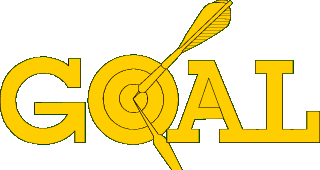 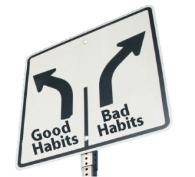 A long-term goal is something you want to achieve in the near future. A habit is a daily behaviour that you use to help you reach your goal. For example, Ms. Gluskin’s goal this summer was to go on a four-day bike trip around Lake Simcoe. Her daily habit was to ride her bike everywhere she went. Following her habits every day helped her reach her goal because she practiced and wasn’t surprised by the distances!  Part 1: Identify which of the following is a long-term Goal and which is a Habit. Some may be both, but be careful – think about the relationship between a goal and a habit.      /5 marks [knowledge]Part 2: Now choose one goal from the list that YOU would like to achieve. Identify three habits from the chart (or your own) that would help you achieve that goal. Explain how the habits would help you achieve your goal. Goal: ___________________________________________________________________Habit 1: _________________________________________________________________Having this habit will help me achieve my goal becauseHabit 2: _________________________________________________________________If I develop this habit I will achieve my goal becauseHabit 3: _________________________________________________________________Every day I will …   _________________________________  Therefore, over time I will be able to Part 3: It is hard to change your habits. Choose one pair (a goal and a habit) and think about the difficulties. Keep in mind, it may be easy to start the change but hard to sustain (keep going). It will be hard for me to ________________________________________ becausePart 4:				 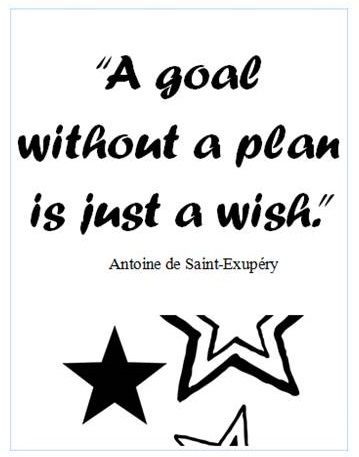 What does the saying above mean? Explain it in your own words. b) Give an example of how this has been true for you in the past.G or H (both?)DescriptionAsk the teacher for work you will miss if you’re at a sports activity or field tripAttend classes on a daily basisBe more energized through the dayBe more organizedDevelop a morning routineEat breakfast each morningTake 5 minutes before bed to pack your bag for the morningDo homework each nightGet help from a friend or parent or teacher as soon as you have a problemGet 8 hours of sleep nightlyGet a summer job or part-time jobGraduate from high schoolGet into collegeGet into universityGet to class on time each dayImprove your marksKeep organized bindersPut dividers between the sections/units in each binderPut all papers in the correct section of your binder as you get themQuiz yourself on what you learned during the dayRecord title, date and topic on each note pageTake better notesReview your notes every nightTake a pro-active approach to school (take initiative)Use your agenda on a daily basis